フォーラムエイト・ラリージャパン2023関連商品開発の申請を受け付けています　昨年に引き続き、WRC2023「フォーラムエイト・ラリージャパン２０２３」が、令和５年11月16日から19日にかけて、愛知県と岐阜県で開催されることが決定しました。ラリージャパン2023実行委員会では、「ラリージャパンロゴ」を活用した関連商品開発の申請を受け付けています。　関連商品開発にご関心がありましたら、裏面下記までご連絡いただくようお願いいたします。１）ロゴの使用について　　※使用料は無料です・ロゴの種類については、下記のHOST CITY入り「ラリージャパンロゴ」のみをご使用ください。■使用可能ロゴ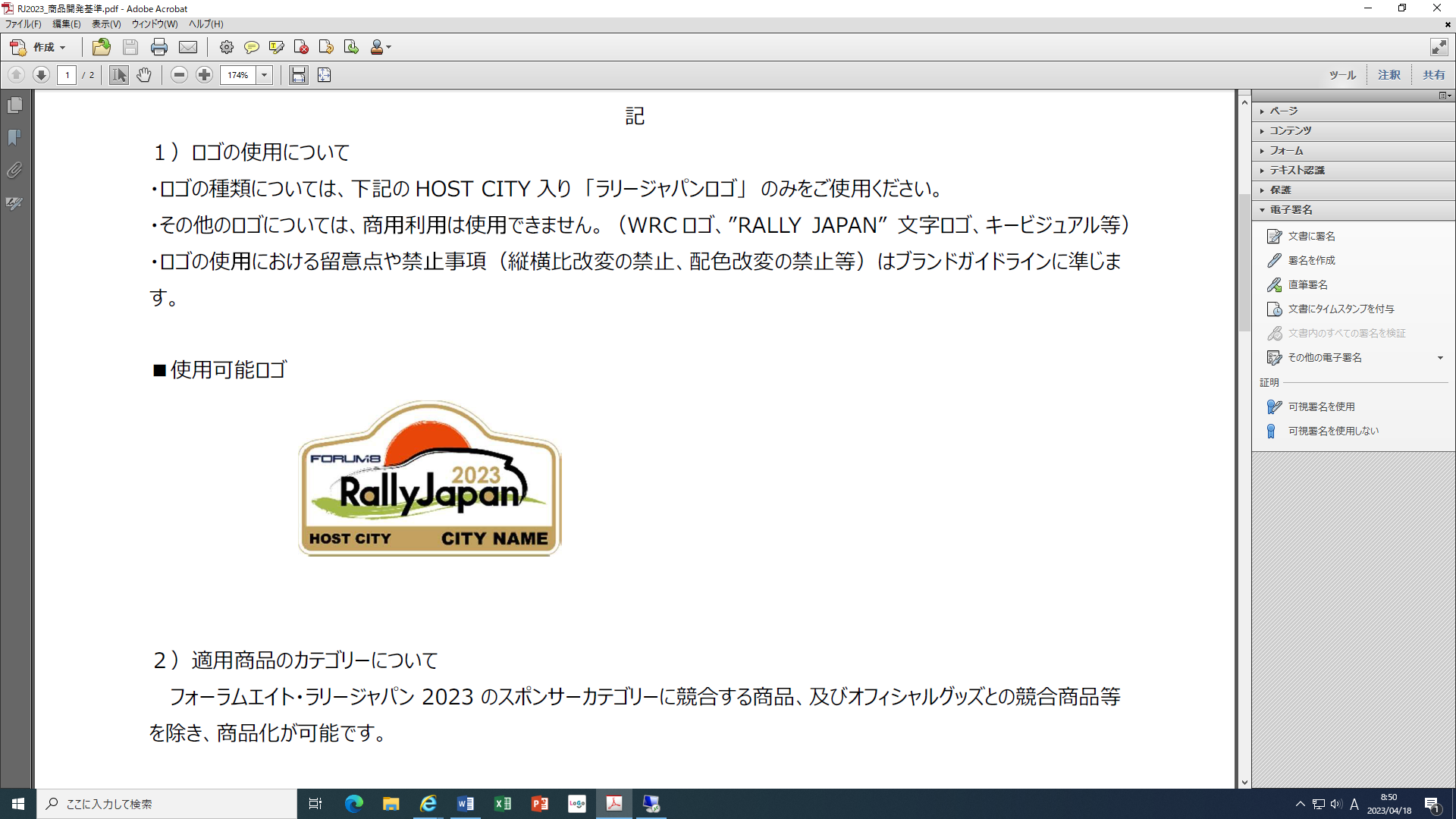 ２）適用商品のカテゴリーについてフォーラムエイト・ラリージャパン2023 のスポンサーカテゴリーに競合する商品、及びオフィシャルグッズとの競合商品等を除き、商品化が可能です。※一般的基準に照らし合わせ、公序良俗に反すると思われる種類の商品はご遠慮願います。＜商品化が不可のスポンサーカテゴリーリスト＞・ 自動車関連（パーツ、販売等含む）・ 保険関連・ 物流関連・ チケット販売関連・ 飲料関連・ 電気機器・ 備品レンタル・ 旅行商品・ 太陽光発電関連等＜商品化が不可のオフィシャルグッズ競合禁止リスト＞・ ミニカーやモデルカー・ 腕時計・ トロフィーデザインを使用した品・ ピンズ、ピンバッチ・ 傘、雨具３）商品化が可能な企業・地元（当該市町）の所在企業に限り商品化可能です（製造が外注でも大丈夫です）。・販売地域は当該県内のみとなります（対面での店頭販売のみ可。Web などの通販も全国展開となりますので不可となります）。ただし、ふるさと納税返礼品の場合は除きます。４）商品展開におけるルール・ フォーラムエイト・ラリージャパン2023 ロゴと企業ロゴ／ブランドロゴの併記及びそれに準じる配置は禁止となります。（「フォーラムエイト・ラリージャパン2023」に協賛しているような見え方はNGです。）・ 商品化の際は、下記までご連絡いただいた後に、「商品開発販売申請書」の提出をお願いいたします。認可されたものを製造・販売可能とします。（認可をする際に修正をお願いする場合がございます）・ 申請から認可までに少々お時間をいただくことがございます。商品化実現の可否や修正等が間に合うように、予め時間に余裕をもって申請をお願いいたします。・ 商品化された物品についてはサンプル品の納品をお願いします。ただし、納品が難しいと思われる商品についてはご相談下さい。・ 商品の企画展開については2023年までとします。・ 商品の責任は、一切負いません。問い合わせ：恵那市役所まちづくり企画部ラリーまちづくり課　　　　　　　電話： 0573-26-2111（４２２）恵那市役所商工観光部商工課電話： 0573-26-2111（３９２）メール：wrc@city.ena.lg.jp